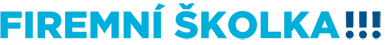 Firemní školka města Ostravy, příspěvková organizaceProkešovo náměstí 1803/8, 702 00 OstravaVnitřní řád školní jídelny - výdejnyIdentifikační údaje školyAdresa: 		Firemní školka města Ostravy, p. o.Prokešovo nám. 8702 00 OstravaIČO: 71294155Telefon: 		599 442 080, 603 555 551www: 			http://skolka.ostrava.cz/e-mail: 		jmadecka@skolka.ostrava.czprovozní doba:	6.15 – 17.30, pátek 6.15 – 15.15kapacita školy:	24 dětípočet tříd:		1ředitelka školy: 	Jana Madeckáplatnost:		od 16. 8. 2017účinnost: 		od 1. 9. 2017Přihlašování ke stravování, odhlašování stravyK odebírání stravy je dítě přihlašováno formou přihlášky, kterou vyplní zákonný zástupce.Přihlašování a odhlašování stravy se provádí den předem do 11.00 hod.Provoz výdejny stravyDo firemní školky stravu (i dietní) dodává externí dodavatel. Stravu ve firemní školce přebírá osoba pověřená.Dodavatel dodává do 8. hodiny přesnídávku. Oběd a odpolední svačinu do 11. hodin. Strava je vydávána při teplotě stanovené v příručce HACCP, standardního vzhledu, chuti, vůni. Nepovedené výrobky nejsou vydávány, ale hlášeny dodavateli, ihned chybu napravuje.Výdejní doba stravy:Přesnídávka	8.30Oběd		11.30Svačina		14.15Dítě odebírá celodenní stravu, odchází-li po obědě domů, je mu odpolední svačina připravena k odnesení s sebou.Přesnídávka a svačina je servírována na pojízdný vozík, ze kterého si ji děti přenáší na své místo, starší děti pokrm dohotoví.Polévku dětem nalévá pověřená osoba (bez přítomnosti dětí), pro druhý chod si děti jednotlivě přichází ke vstupu do výdejny stravy, kde je jim vydán, posléze jej odnáší na své místo. Použité nádobí po každém chodu vrací na pojízdný vozík.PlatbyCena stravy a způsob platby je stanoveno dodavatelem.Při absenci dítěte si lze vyzvednout stravu pouze první den absence dítěte, na ostatní dny je nutno dítě ze stravování odhlásit. Pokud tak zákonný zástupce neučiní, hradí objednanou stravu v plné výši (vč. věcné režie a ostatních nákladů). Zacházení s majetkem školy (výdejny)Děti jsou opakovaně poučovány o zacházení s nádobím, hodnotě jednotlivých servírovacích kusech a možných rizicích při jejich poškození.Práva a povinnostiDítě ve firemní školce má právo denně odebrat oběd, přesnídávku a svačinu včetně tekutin v rámci dodržování pitného režimu.Dítě je povinno odebírat stravu nabízenou firemní školkou. Škola zajišťuje i dietní stravování.Dietní stravování je poskytováno dětem se specifickými stravovacími požadavky na základě potvrzení lékaře.Péče o zdraví a bezpečnost ve výdejně stravyDěti jsou poučeny o možných rizicích při nekontrolovatelném pohybu v místě stolování a blízkosti výdejny stravy.Pedagog dohlíží na dodržování bezpečnostních a hygienických zásad dětí při přípravě na stravování a u stolování. V případě potřeb poskytne první pomoc (opaření, dušení aj.)Do výdejny stravy je vstup dětem a cizím osobám přísně zakázán.Pro případ potřeb při ohrožení zdraví je ve výdejně umístěn traumatologický plán, lékárnička pro děti v kanceláři školy, pro zaměstnance v chodbě před výdejnou stravy.Ochrana před sociálně patologickými jevy a před projevy diskriminace 
nebo násilíPersonál školy je povinen při stolování přihlížet k fyziologickým potřebám dětí 
a vytvářet podmínky pro jejich zdravý vývoj.V Ostravě dne 16. 8. 2017Jana Madecká, ředitelka školy 